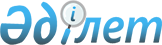 Об утверждении Плана мероприятий по переходу на 12-летнее среднее общее образованиеПостановление Правительства Республики Казахстан от 19 июля 2006 года N 681

      В целях реализации  Указа Президента Республики Казахстан от 11 октября 2004 года N 1459 "О Государственной программе развития образования в Республике Казахстан на 2005-2010 годы" Правительство Республики Казахстан  ПОСТАНОВЛЯЕТ: 

      1. Утвердить прилагаемый План мероприятий по переходу на 12-летнее среднее общее образование (далее - План). 

      2. Центральным и местным исполнительным органам Республики Казахстан обеспечить своевременное исполнение Плана. 

      3. Настоящее постановление вводится в действие со дня подписания.       Премьер-Министр 

      Республики Казахстан 

Утвержден               

постановлением Правительства    

Республики Казахстан        

от 19 июля 2006 года N 681      План 

мероприятий по переходу на 12-летнее среднее общее образование 

       Примечания: 

      ежегодные объемы расходов будут уточняться в соответствии с Законом Республики Казахстан "О республиканском бюджете" на соответствующий финансовый год.       МОН                        - Министерство образования и науки Республики Казахстан 

      ОблД(У)О                   - областные департаменты (управления) образования 

      ДО городов Астаны, Алматы  - департаменты образования 

      РБ                         - республиканский бюджет 

      РБК                        - республиканская бюджетная комиссия 
					© 2012. РГП на ПХВ «Институт законодательства и правовой информации Республики Казахстан» Министерства юстиции Республики Казахстан
				N 

п/п 
Мероприятия 
Форма завершения 
Ответ- 

ственные 
Срок исполнения 
Предпо- 

лагаемые 

расходы 
1 
2 
3 
4 
5 
6 
1. Совершенствование действующих и разработка новых 

нормативных правовых актов 
1. Разработка Концепции 

предпрофильной 

подготовки учащихся и 

профильного обучения 

старшеклассников Постанов- 

ление 

коллегии МОН IV квартал 

2006 года Не 

требуются 2. Разработка и 

утверждение Правил 

приема детей в первый 

класс 12-летней школы Приказ МОН II квартал 

2007 года Не 

требуются 3. Разработка и утверждение 

Типовых правил приема 

обучающихся в 

организации начального 

профессионального и 

среднего 

профессионального 

образования Приказ МОН I квартал 

2008 года Не требуются 4. Внесение изменений и 

дополнений в 

Квалификационные 

характеристики 

должностей 

педагогических 

работников системы 

дошкольного воспитания 

и обучения, среднего 

общего и дополнитель- 

ного образования 

(приказ МОН РК от 

27.08.2002 г. N 629) Приказ МОН I квартал 2008 года Не требуются 2. Учебно-методическое обеспечение 
5. Разработка и утверждение 

методических рекоменда- 

ций по организации 

учебно-воспитательного 

процесса начальной школы Приказ МОН III 

квартал  

2006 года Не 

требуются 6. Разработка и утверждение 

методических рекоменда- 

ций по организации 

предпрофильной 

подготовки учащихся 

основной школы Приказ МОН IV квартал 

2006 года Не 

требуются 7. Разработка и утверждение 

методических рекоменда- 

ций по организации 

учебно-воспитательного 

процесса старшей школы, 

в организациях 

технического и 

профессионального 

образования Приказ МОН IV квартал 

2006 года Не 

требуются 8. Проведение прикладных 

научных исследований: 

  разработка психолого- 

педагогических основ 

преемственности 

дошкольного воспитания 

и начальной ступени 

12-летней школы; 

  разработка программы 

организации воспита- 

тельной работы 12- 

летней школы; 

  разработка и 

утверждение пакета 

материалов "Портфель 

учителя" по педагоги- 

ческим технологиям 

обучения в 12-летней 

школе; 

  разработка модели 

методической службы в 

организациях образования 

в условиях 12-летнего 

обучения Приказ МОН 2007-2008 

годы Решение 

РБК 9. Создание банка данных о 

детях дошкольного воз- 

раста с ограниченными 

возможностями, их особых 

нуждах и оказанной 

поддержке Банк данных МОН 

ОблД 

(У)О, 

ДО 

городов 

Астаны, 

Алматы 2007-2008 

годы Не 

требуются 10. Создание банка данных 

инновационных 

педагогических идей и 

технологий Банк данных МОН III квартал 

2007 года Не 

требуются 3. Материально-техническое обеспечение 
11. Внести предложение об 

организации 

экспериментальных 

площадок по введению 

профильного обучения на 

старшей ступени 

12-летней школы на 

рассмотрение РБК Бюджетная 

заявка МОН II квартал 

2006 года Решение 

РБК 12. Внести предложение по 

разработке и обеспечению 

автоматизированной 

информационно- 

библиотечной системы 

для школьных библиотек 

на рассмотрение РБК Бюджетная 

заявка МОН II квартал 

2006 года Решение 

РБК 13. Внести предложение по 

строительству и 

открытию с целью 

организации профильного 

обучения профильных 

школ, школ-интернатов, 

ресурсных центров на 

рассмотрение РБК Бюджетная 

заявка МОН II квартал 

2006 года Решение 

РБК 14. Внести предложение по 

приобретению учебно- 

наглядных пособий для 

кабинетов специальных 

дисциплин и мастерских 

профессионально- 

технических школ на 

рассмотрение РБК Бюджетная 

заявка МОН II квартал 

2006 года Решение 

РБК 15. Внести предложение по 

поэтапному обеспечению  

профильных школ 

кабинетами физики, 

химии, биологии на 

рассмотрение РБК Бюджетная  

заявка МОН II квартал 

2006 года Решение 

РБК 4. Кадровое обеспечение 
16. Подготовка педагогичес- 

ких кадров для 

организаций среднего 

образования и педаго- 

гических вузов в рамках 

Республиканской 

программы "Подготовка 

специалистов в высших 

учебных заведениях за 

рубежом по программе 

"Болашак" Приказ МОН 2006-2008 

годы РБ 

В рамках 

020 

программы 17. В целях подготовки 

педагогических кадров 

для 12-летней школы и 

введения новых 

педагогических  

специализаций: 

- совершенствование 

содержания и 

структуры непрерывного 

педагогического 

образования; 

- переработка образова- 

тельно-профессиональных 

программ педагогического 

образования Приказ МОН 2006-2008 

годы Не 

требуются 18. Разработка и утверждение 

Концепции развития 

системы переподготовки 

и повышения квалификации 

педагогических кадров в 

РК Приказ МОН IV квартал 

2006 года Не 

требуются 19. Разработка модулей по 

конструированию 

содержания 12-летнего 

образования для системы 

институтов повышения 

квалификации 

педагогических кадров Программы МОН 2006-2007 

годы Не 

требуются 20. Представление сводной 

информации в  

Правительство 

Республики Казахстан Информация 

в Прави- 

тельство 

Республики 

Казахстан МОН Ежегодно 

20 января 

и 20 июля Не 

требуются 